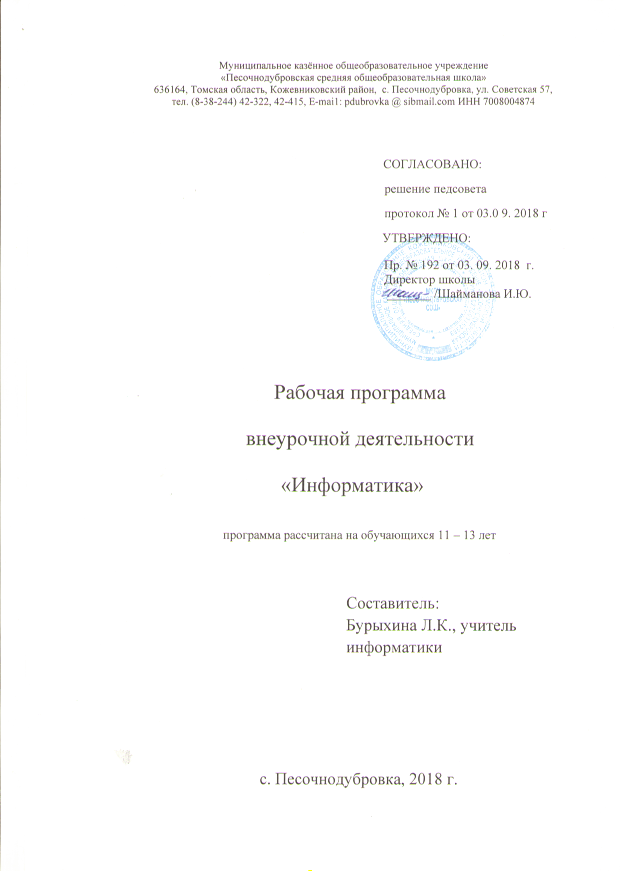 1. Пояснительная записка.Информатика - это наука о закономерностях протекания информационных процессов в системах различной природы, о методах, средствах и технологиях автоматизации информационных процессов, о закономерностях создания и функционирования информационных систем.Все ускоряющиеся темпы общественного развития  влекут за собой необходимость подготовки людей к жизни в условиях быстро меняющегося общества: школа должна готовить учеников к переменам, развивая у них такие качества, как мобильность, динамизм, конструктивизм. За порогом школы более востребованными становятся способность и готовность всю жизнь учиться, навыки исследовательской деятельности, способность самостоятельно решать проблемы в различных сферах деятельности на основе использования освоенного социального опыта. Актуальность:  Изучение информатики  вносит значительный вклад в достижение главных целей основного общего образования, способствуя: развитию общеучебных умений и навыков на основе средств и методов информатики и ИКТ, в том числе овладению умениями работать с различными видами информации, самостоятельно планировать и осуществлять индивидуальную и коллективную информационную деятельность, представлять и оценивать ее результаты; целенаправленному формирование таких общеучебных понятий, как «объект», «система», «модель», «алгоритм» и др.; воспитанию ответственного и избирательного отношения к информации; развитию познавательных, интеллектуальных и творческих способностей учащихся.Практическая значимостьИнформатика – это естественнонаучная дисциплина о закономерностях протекания информационных процессов в системах различной природы, а также о методах и средствах их автоматизации. Многие положения, развиваемые информатикой, рассматриваются как основа создания и использования информационных и коммуникационных технологий — одного из наиболее значимых технологических достижений современной цивилизации. Вместе с математикой, физикой, химией, биологией курс информатики закладывает основы естественнонаучного мировоззренияНаправленность программы «Информатика» является программой общекультурной направленности.              Цель программы:  формирование информационной и алгоритмической культуры; формирование представления о компьютере как универсальном устройстве обработки информации; Задачи:Обучающие: показать учащимся роль информации и информационных процессов в их жизни и в окружающем мире;организовать работу в виртуальных лабораториях, направленную на овладение первичными навыками исследовательской деятельности, получение опыта принятия решений и управления объектами с помощью составленных для них алгоритмов;Развивающие: развивать компьютерный практикум, ориентированный на:  формирование умений использования средств информационных и коммуникационных технологий для сбора, хранения, преобразования и передачи различных видов информации (работа с текстом и графикой в среде соответствующих редакторов);  овладение способами и методами освоения новых инструментальных средств; формирование умений и навыков самостоятельной работы; стремление использовать полученные знания в процессе обучения другим предметам и в жизни;развитие основных навыков и умений использования компьютерных устройств;развитие познавательных, интеллектуальных и творческих способностей учащихся.Воспитательные:воспитание ответственного и избирательного отношения к информации; воспитывать терпение, волю, усидчивость, трудолюбие;воспитывать аккуратность, бережное отношение к технике.Общая характеристика курса Информатика имеет большое и все возрастающее число междисциплинарных связей, причем как на уровне понятийного аппарата, так и на уровне инструментария. Многие предметные знания и способы деятельности (включая использование средств ИКТ), освоенные обучающимися на базе информатики, находят применение как в рамках образовательного процесса при изучении других предметных областей, так и в иных жизненных ситуациях, становятся значимыми для формирования качеств личности, т. е. ориентированы на формирование метапредметных и личностных результатов. На  протяжении всего периода становления школьной информатики в ней накапливался опыт формирования образовательных результатов, которые в настоящее время принято называть современными образовательными результатами.                                    Описание места курса в учебном плане.Программа предназначена для детей 12 -13 лет. Продолжительность  реализации программы два года. Всего 68 часов за весь курс. Продолжительность  занятий  - 45 минут.  Занятия проводятся 1 раз в неделю.Описание ценностных ориентиров содержания программы.Обучение творческому применению осваиваемых информационных и коммуникационных технологий позволяет развивать широкие познавательные интересы и инициативу учащихся, стремление к творчеству, отношение к труду и творчеству как к состоянию нормального человеческого существования, ощущение доступности обновления своих компетенций.Заложенный в основу изучения новых технологий выбор из предлагаемых жизненных ситуаций или возможность придумывать свою тематику жизненных ситуаций, завершающиеся созданием творческих работ с применением изучаемой технологии позволяет ориентировать учащихся на формирование:основ гражданской идентичности на базе чувства сопричастности и гордости за свою Родину, народ и историю,ценностей семьи и общества и их уважение,чувства прекрасного и эстетических чувств,способности к организации своей учебной деятельности,самоуважения и эмоционально-положительного отношения к себе,целеустремленности и настойчивости в достижении целей,готовности к сотрудничеству и помощи тем, кто в ней нуждается.Развитие логического, алгоритмического и системного мышления, создание предпосылок успешного освоения учащимися инвариантных фундаментальных знаний и умений в областях, связанных с информатикой, способствует ориентации учащихся на формирование самоуважения и эмоционально-положительного отношения к себе, на восприятие научного познания как части культуры человечества.Ориентация курса на осознание множественности моделей окружающей действительности позволяет формировать не только готовность открыто выражать и отстаивать свою позицию, но и уважение к окружающим, умение слушать и слышать партнёра, признавать право каждого на собственное мнение.Формы занятий.К формам организации обучения относятся: вводное занятие, практическое занятие, занятие по углублению знаний, занятие по контролю знаний и умений и навыков, комбинированные формы занятий. Методы: При организации занятий школьников по информатике и информационным технологиям необходимо использовать различные методы и средства обучения с тем, чтобы с одной стороны, свести работу за ПК к регламентированной норме; с другой стороны, достичь наибольшего педагогического эффекта.На занятиях параллельно применяются общие и специфические методы, связанные с применением средств ИКТ:словесные методы обучения (рассказ, объяснение, беседа, работа с учебником);наглядные методы (наблюдение, иллюстрация, демонстрация наглядных пособий, презентаций);практические методы (устные и письменные упражнения, практические работы за ПК);проблемное обучение;метод проектов;ролевой метод.Описание ценностных ориентиров содержания программы.Обучение в активной познавательной деятельности.Все темы учащиеся изучают на практике, выполняя различные творческие задания, общаясь в парах и группах друг с другом.Индивидуальное обучение.  Обучение учащихся работе на компьютере дает возможность организовать деятельность учащихся с индивидуальной скоростью индивидуальном объеме. Данный принцип реализован через организацию практикума по освоению навыков работы на компьютере.Принцип природосообразности. Основной вид деятельности школьников – игра, через нее дети познают окружающий мир, поэтому в занятия включены игровые элементы, способствующие успешному освоению курса.Преемственность. Программа курса построена так, что каждая последующая тема логически связана с предыдущей. Данный принцип помогает понять учащимся важность уже изученного материала значимость каждого отдельного занятия.Целостность и непрерывность означает,  что данная ступень является важным звеном единой общешкольной подготовки по информатике информационным технологиям. В рамках данной ступени подготовки продолжается осуществление вводного, ознакомительного обучения школьников, предваряющего более глубокое изучение предмета. Практико- ориентированность, обеспечивающая отбор содержания, направленного на решение простейших практических задач планирования деятельности, поиска нужной информации, инструментирования всех видов деятельности на базе общепринятых средств информационной деятельности, реализующих основные пользовательские возможности информационных технологий. При этом исходным является положение о том, что компьютер может многократно усилить возможности человека, но не заменить его.Принципдидактическойспираликакважнейшийфакторструктуризациивметодикеобученияинформатике:вначалеобщеезнакомствоспонятиемсучетомимеющегосяопытаобучаемых,затемегопоследующееразвитиеиобогащение,создающеепредпосылкидлянаучногообобщениявстаршихклассах.Принцип развивающего обучения обучение ориентировано не только на получение новых знаний в области информатики информационных технологий, но и на активизацию мыслительных процессов, формирование и развитие у школьников обобщенных способов деятельности, формирование навыков самостоятельной работы.Формы проведения занятий. Данная программа предполагает использование форм и методов обучения, адекватных возрастным возможностям школьника:игры;беседы;практические занятия;самостоятельная работа;викторины;творческий практикум;презентации проектов.Использование метода проектов позволяет обеспечить условия для развития у ребят навыков самостоятельной постановки задачи, выбора оптимального варианта их решения, самостоятельного достижения цели, анализа полученных результатов с точки зрения решения поставленной задачи.Программой предусмотрены методы обучения: объяснительно-иллюстративные, частично-поисковые (вариативные задания), творческие, практические.Ожидаемые результаты освоения программы.Личностные результаты:широкие познавательные интересы, инициатива и любознательность, мотивы познания и творчества; готовность и способность учащихся к саморазвитию и реализации творческого потенциала в духовной и предметно-продуктивной деятельности за счет развития их образного, алгоритмического и логического мышления; готовность к повышению своего образовательного уровня и продолжению обучения с использованием средств и методов информатики; интерес к информатике, стремление использовать полученные знания в процессе обучения другим предметам и в жизни; основы информационного мировоззрения – научного взгляда на область информационных процессов в живой природе, обществе, технике как одну из важнейших областей современной действительности; способность увязать учебное содержание с собственным жизненным опытом и личными смыслами, понять значимость подготовки в области информатики в условиях развития информационного общества; готовность к самостоятельным поступкам и действиям, принятию ответственности за их результаты; готовность к осуществлению индивидуальной и коллективной информационной деятельности; способность к избирательному отношению к получаемой информации за счет умений ее анализа и критичного оценивания; ответственное отношение к информации с учетом правовых и этических аспектов ее распространения; развитие чувства личной ответственности за качество окружающей информационной среды; способность и готовность к принятию ценностей здорового образа жизни за счет знания основных гигиенических, эргономических и технических условий безопасной эксплуатации средств ИКТ.Метапредметные результаты:Основные метапредметные образовательные результаты, достигаемые в процессе изучения данного курса программы: уверенная ориентация учащихся в различных предметных областях за счет осознанного использования при изучении школьных дисциплин таких общепредметных понятий как «объект», «система», «модель», «алгоритм», «исполнитель» и др.;владение основными общеучебными умениями информационно-логического характера: анализ объектов и ситуаций; синтез как составление целого из частей и самостоятельное достраивание недостающих компонентов; выбор оснований и критериев для сравнения, сериации, классификации объектов; обобщение и сравнение данных; подведение под понятие, выведение следствий; установление причинно-следственных связей; построение логических цепочек рассуждений и т.д., владение умениями организации собственной учебной деятельности, включающими: целеполагание как постановку учебной задачи на основе соотнесения того, что уже известно, и того, что требуется установить; планирование – определение последовательности промежуточных целей с учетом конечного результата, разбиение задачи на подзадачи, разработка последовательности и структуры действий, необходимых для достижения цели при помощи фиксированного набора средств; прогнозирование – предвосхищение результата; контроль – интерпретация полученного результата, его соотнесение с имеющимися данными с целью установления соответствия или несоответствия (обнаружения ошибки); коррекция – внесение необходимых дополнений и корректив в план действий в случае обнаружения ошибки; оценка – осознание учащимся того, насколько качественно им решена учебно-познавательная задача; владение основными универсальными умениями информационного характера: постановка и формулирование проблемы; поиск и выделение необходимой информации, применение методов информационного поиска; структурирование и визуализация информации; выбор наиболее эффективных способов решения задач в зависимости от конкретных условий; самостоятельное создание алгоритмов деятельности при решении проблем творческого и поискового характера;владение информационным моделированием как основным методом приобретения знаний: умение преобразовывать объект из чувственной формы в пространственно-графическую или знаково-символическую модель; умение строить разнообразные информационные структуры для описания объектов; умение «читать» таблицы, графики, диаграммы, схемы и т.д., самостоятельно перекодировать информацию из одной знаковой системы в другую; умение выбирать форму представления информации в зависимости от стоящей задачи, проверять адекватность модели объекту и цели моделирования;широкий спектр умений и навыков использования средств информационных и коммуникационных технологий для сбора, хранения, преобразования и передачи различных видов информации (работа с текстом, гипретекстом, звуком и графикой в среде соответствующих редакторов; создание и редактирование расчетных таблиц для автоматизации расчетов и визуализации числовой информации в среде табличных процессоров; хранение и обработка информации в базах данных; поиск, передача и размещение информации в компьютерных сетях), навыки создания личного информационного пространства; опыт принятия решений и управления объектами (исполнителями) с помощью составленных для них алгоритмов (программ); владение базовыми навыками исследовательской деятельности, проведения виртуальных экспериментов; владение способами и методами освоения новых инструментальных средств;владение основами продуктивного взаимодействия и сотрудничества со сверстниками и взрослыми: умение правильно, четко и однозначно сформулировать мысль в понятной собеседнику форме; умение осуществлять в коллективе совместную информационную деятельность, в частности при выполнении проекта; умение выступать перед аудиторией, представляя ей результаты своей работы с помощью средств ИКТ; использование коммуникационных технологий в учебной деятельности и повседневной жизни.Предметные результаты:                                                                                                                                                                                                                                                                                                                                                                                                                                                                                                                                                                                                                                                                                                                                    В сфере познавательной деятельности:освоение основных понятий и методов информатики;выделение основных информационных процессов в реальных ситуациях;оценка информации с позиции интерпретации её свойств человеком;выбор программных средств, предназначенных для работы с информацией данного вида и адекватных поставленной задаче;решение задач из разных сфер человеческой деятельности с применением средств информационных технологий.В сфере ценностно-ориентационной деятельности:понимание роли информационных процессов как фундаментальной реальности окружающего мира и определяющего компонента современной информационной цивилизации;использование ссылок и цитирование источников информации. анализ и сопоставление различных источников;В сфере коммуникативной деятельности:осознание основных психологических особенностей восприятия человеком информации;получение представлений о возможностях получения и передачи информации с помощью электронных средств связи;овладение навыками использования основных средств телекоммуникаций;В сфере трудовой деятельности:определение средств информационных технологий. реализующих основные информационные процессы;выбор средств информационных технологий для решения поставленной задачи;использование текстовых редакторов для создания и оформления текстовых документов;создание и редактирование рисунков;использование инструментов презентаций при подготовке и проведении устных сообщений;приобретение опыта создания и преобразования информации различного вида, в том числе с помощью компьютера.В сфере охраны здоровья:понимание особенностей работы со средствами информатизации, их влияние на здоровье человека;соблюдение требований техники безопасности и гигиены в работе с компьютером и другими средствами информационных технологий.Планируемые результаты реализации программы:Знать назначение растровой графики, форматы графических файлов, основные возможности и инструменты графического редактора Paint.Создавать документы в текстовых редакторах. Делать ввод, редактировать  и сохранять текстовый документ. Форматировать текстовый документ, символы, абзацы. Создавать списки, при помощи колонтитулов, колонок. Работать с таблицами в текстовом редакторе, с встроенными графическими примитивами в текстовом редакторе.Знать роль и назначение компьютерной презентации, принципы создания, редактирования и форматирования презентации.Создавать, редактировать и форматировать компьютерные презентации.Устанавливать в презентацию изображения, звук и видео.Создавать управляющие кнопки и гиперссылки, работать с анимацией.Понимать и правильно применять на бытовом уровне понятия «информация», «информационный объект».Различать виды информации по способам её восприятия человеком, по формам представления на материальных носителях.Приводить простые жизненные примеры передачи, хранения и обработки информации в деятельности человека, в живой природе, обществе,  технике;приводить примеры информационных носителей.Иметь представление о способах кодирования информации.Уметь кодировать и декодировать простейшее сообщение.Определять устройства компьютера, моделирующие основные компоненты информационных функций человека.Различать программное и аппаратное обеспечение компьютера.Запускать программы из меню Пуск.Уметь изменять размеры и перемещать окна, реагировать на диалоговые окна.Уметь применять простейший графический редактор для создания и редактирования рисунков.Уметь выполнять вычисления с помощью приложения Калькулятор и табличного процессора MS Office Excel.Знать о требованиях к организации компьютерного рабочего места, соблюдать требования безопасности и гигиены в работе со средствами ИКТ.Учебно-тематический план первого года обученияУчебно-тематический план второго года обученияСодержание программыПервый год обучения«Теоретическая информатика»Основные понятия: информация, информативность, информационный объект, информационный процесс, кодирование информации, язык.Темы для изучения: Информатика и информация.Многообразие форм представления информации.Действия с информацией: поиск, сбор, обработка, хранение, передача.Кодирование информации.Метод координат как универсальный способ кодирования графической информации с помощью чисел.Элементы формальной логики.Исполнители алгоритмов. «Средства информатизации»Основные понятия: процессор, оперативная память, внешняя память, носители информации, устройства ввода и вывода информации, файл, операционная система.Темы для изучения: Аппаратное обеспечение компьютера.Виды памяти в компьютере.Информационные носители.Файл, основные операции с файлами.Программное обеспечение компьютера.Назначение операционной системы.Техника безопасности и санитарно-гигиенические нормы при работе на компьютере.«Информационные технологии»Основные понятия: текстовый редактор, графический редактор, калькулятор, мультимедийный документ.Темы для изучения: Текстовый редактор: назначение и основные функции.Графический редактор: назначение и основные функции.Калькулятор и его возможности.Мультимедийные технологии. «Социальная информатика»Основные понятия: информационная деятельность человека, информационная этика.Темы для изучения: Предыстория информатики.Основные этапы развития вычислительной техники.Роль информации в жизни общества.Информационная этика.Содержание программы второго года обучения«Информация вокруг нас» Основные понятия: источник информации, приёмник информации, естественный источник информации, искусственный источник информации.Темы для изучения: Объект. Имя и свойства объекта.Состав объекта.Кодирование и декодирование информации.2. «Структурирование и визуализация информации».Основные понятия: визуальная информация, диаграммы в текстовом процессоре.Темы для изучения: Структурирование и визуализация информации. Построение диаграмм в текстовом процессоре. Построение диаграмм в табличном процессоре. Проект «Создание кроссворда по одному из учебных предметов».«Знакомство с Интернетом». Основные понятия: интернет, его роль в жизни человека, защита компьютера, вирусы и антивирусы.Темы для изучения: Информация в жизни человека.Программы поиска информации.Копирование текста, рисунка, сохранение  и редактирование информации.Защита компьютера. Вирусы и антивирусы.Обобщающее повторениеОсновные понятия: Закрепление основных понятий изученных в течение года.Темы для изучения: Создание презентации «Сибирские Афины».Программы поиска информации, панели инструментов, открытие окна, завершение работы в программе.Календарно-тематическое планированиеПервый год обучения	Второй год обученияСписок литературыСимонович С.В.Весёлая энциклопедия. Санкт-Петербург, Питер, 2005 Владимирова Н.А. (авт.-сост.) Увлекательная информатика. 5-11 классы: логические задачи, кроссворды, ребусы, игры., Волгоград, Учитель, 2012Босова Л.Л., Босова А.Ю., Коломенская Ю.Г. Занимательные задачи по информатике (задачник), М., БИНОМ, 2007Параджанов В.Д. Занимательная информатика, М., Дрофа, 2007Гейн А.Г. Информационная культура - Екатеринбург, Центр «Учебная книга», 2003Залогова Л.А. Компьютерная графика. Учебное пособие, М., БИНОМ, 2006Залогова Л.А. Практика по компьютерной графике. М., БИНОМ, 2006Леготина С.Н. Элективный курс «Мультимедийная презентация. Компьютерная графика» - Волгоград, ИТД «Корифей», 2006Макарова Н.В. Практикум по технологии работы на компьютере. – М., Финансы и статистика, 2000Смыковская Т.К., Карякина И.И. Microsoft Power Point: серия «Первые шаги по информатике», учеб.-методич. Пособие – Волгоград, 2002Соловьева Л.Ф. Компьютерные технологии для учителя - Санкт-Петербург, БХВ-Петербург, 2003Тур С.Н., Бокучава Т.П. Первые шаги в мире информатики, Методическое пособие 5-6 класс - Санкт-Петербург, БХВ-Петербург, 2002Ресурсы Интернетаhttp://www.klyaksa.net.ru – сайт учителей информатики;http://www.lbz.ru/ - сайт издательства Лаборатория Базовых Знаний;http://www.college.ru/   - Открытый колледж;http://www.videouroki.net – сайт учителя информатики;http://www.rusedu.info – архив учебных программ.№ п/пТема разделаКоличество часовКоличество часовКоличество часов№ п/пТема разделаВсегоВ том числеВ том числе№ п/пТема разделаВсеготеорияпрактика1.Теоретическая информатика8 -82.Средства информатизации10 553.Информационные технологии»11 1104.Социальная информатика514Итого34727№ п/пТема разделаКоличество часовКоличество часовКоличество часов№ п/пТема разделаВсегоВ том числеВ том числе№ п/пТема разделаВсеготеорияпрактика1Информация вокруг нас 11472Структурирование и визуализация информации132113Знакомство с Интернетом8264Обобщающее повторение211Итого34925№№ п/пТема урокаТема урокаОсновные виды деятельностиВид контроляВид контроляКол-во часовдатаТема 1. Компьютер для начинающих (8 часов).Тема 1. Компьютер для начинающих (8 часов).Тема 1. Компьютер для начинающих (8 часов).Тема 1. Компьютер для начинающих (8 часов).Тема 1. Компьютер для начинающих (8 часов).Тема 1. Компьютер для начинающих (8 часов).Информация. Компьютер. Информатика. Техника безопасности и организация рабочего места.П.р. № 1. Клавиатурный тренажер в режиме ввода слов.Знакомятся с требованиями ТБ и правилами поведения в кабинете, получают представление о предмете изученияЗнакомятся с требованиями ТБ и правилами поведения в кабинете, получают представление о предмете изученияСтартовыйСтартовый1Как устроен компьютер.П.р. № 2. Клавиатурный тренажер в режиме ввода слов.Узнают назначение основных устройств компьютера, учатся ориентироваться в алфавитно-цифровой клавиатуреУзнают назначение основных устройств компьютера, учатся ориентироваться в алфавитно-цифровой клавиатуреФронтальный опросФронтальный опрос1Ввод информации в память компьютера. Клавиатура. Группы клавиш.П.р. № 3. «Знакомство с клавиатурой».Тренируются вводить прописные и строчные буквы, различные значки, получают умение исправить ошибку в написанииТренируются вводить прописные и строчные буквы, различные значки, получают умение исправить ошибку в написанииФронтальный опросФронтальный опрос1Основная позиция клавиш на клавиатуре.П.р. № 4. Клавиатурный тренажер (упражнения 1-8)Учатся ориентироваться в алфавитно-цифровой клавиатуреУчатся ориентироваться в алфавитно-цифровой клавиатуреПроверочный тест по теме «Устройство компьютера».Проверочный тест по теме «Устройство компьютера».1Программы и файлы.П.р. № 5. Клавиатурный тренажер в режиме игры.Выясняют принцип программной обработки данных, принципы хранения данных в виде файлов, отрабатывают основные действия с мышью (в т.ч. вызов команд)Выясняют принцип программной обработки данных, принципы хранения данных в виде файлов, отрабатывают основные действия с мышью (в т.ч. вызов команд)Проверочная практическая работа.Проверочная практическая работа.1Рабочий стол. Управление мышью.П.р. № 6. «Освоение мыши».Овладевают терминологией, учатся запускать программы из меню Пуск, изменять размеры окна программы, перемещать окно по экрану, реагировать на диалоговые окнаОвладевают терминологией, учатся запускать программы из меню Пуск, изменять размеры окна программы, перемещать окно по экрану, реагировать на диалоговые окнаОпрос по теме «Группы клавиш»Опрос по теме «Группы клавиш»1Главное меню. Запуск программ. П.р. № 7. «Запуск программ. Основные элементы окна программы».Отрабатывают умения вызывать программы, команды меню при помощи мыши, овладевают терминологиейОтрабатывают умения вызывать программы, команды меню при помощи мыши, овладевают терминологиейФронтальный опрос по теме.Фронтальный опрос по теме.1Управление компьютером с помощью меню.П.р. № 8. «Управление компьютером с помощью меню»Тест.Отрабатывают умения вызывать программы, команды меню при помощи мыши, показывают умения применять полученные знания и навыки для решения задачОтрабатывают умения вызывать программы, команды меню при помощи мыши, показывают умения применять полученные знания и навыки для решения задачТренировочный тест по теме «Графический интерфейс ОС»Тренировочный тест по теме «Графический интерфейс ОС»1Тема 2. Информация вокруг нас (10 часов).Тема 2. Информация вокруг нас (10 часов).Тема 2. Информация вокруг нас (10 часов).Тема 2. Информация вокруг нас (10 часов).Тема 2. Информация вокруг нас (10 часов).13.Действия с информацией. Хранение информации.Логическая игра (тренировка памяти)Учатся приводить примеры различных видов информации, обрабатываемых при помощи технических устройств, примеры хранения информации, овладевают умениями тренировки памяти.Учатся приводить примеры различных видов информации, обрабатываемых при помощи технических устройств, примеры хранения информации, овладевают умениями тренировки памяти.Тест по теме «Устройства компьютера и основы пользовательского интерфейса»Тест по теме «Устройства компьютера и основы пользовательского интерфейса»114Занятие - проект.Носители информации.П.р. № 9. «Создание презентации по теме».Овладевают умениями объяснить, что такое носитель информации, приводить примеры различных носителей информации, повторяют навыки создания презентацийОвладевают умениями объяснить, что такое носитель информации, приводить примеры различных носителей информации, повторяют навыки создания презентаций115Передача информации.П.р. № 10. Клавиатурный тренажер в режиме ввода предложений.Овладевают умениями называть составляющие процессы передачи информации, тренируются вводить текст.Овладевают умениями называть составляющие процессы передачи информации, тренируются вводить текст.Фронтальный опрос.Фронтальный опрос.116Занятие - проект.Кодирование информацииОсознают многообразие кодов, окружающих человека. Овладевают умениями кодировать и декодировать сообщение.Осознают многообразие кодов, окружающих человека. Овладевают умениями кодировать и декодировать сообщение.Фронтальный опрос, творческая работа (презентация по теме)Фронтальный опрос, творческая работа (презентация по теме)117Формы представления информации. Метод координат.Знакомятся с принципами кодирования графической информации, учатся выполнять перевод числовой информации в графическую форму, знакомятся с правилами построения изображений в системе координат, овладевают навыками построения простейших графических изображений в декартовой системе координатЗнакомятся с принципами кодирования графической информации, учатся выполнять перевод числовой информации в графическую форму, знакомятся с правилами построения изображений в системе координат, овладевают навыками построения простейших графических изображений в декартовой системе координатФронтальный опрос по теме.Проверочная практическая работа по набору текста.Фронтальный опрос по теме.Проверочная практическая работа по набору текста.218Текст как форма представления информации.П.р. № 11. «Создание текстового документа в среде текстового процессора MS Word»Осознают, что текст – наиболее удобная форма представления информации, формируют представление о редактировании и форматировании документаОсознают, что текст – наиболее удобная форма представления информации, формируют представление о редактировании и форматировании документаФронтальный опрос по теме.Индивидуальные с.р. по повторениюФронтальный опрос по теме.Индивидуальные с.р. по повторению119Табличная форма представления информации.П.р. № 12. «Создание таблицы в среде текстового процессора»Отрабатывают навыки представления однотипной информации в виде таблицы, умения создавать и редактировать таблицу в среде текстового процессораОтрабатывают навыки представления однотипной информации в виде таблицы, умения создавать и редактировать таблицу в среде текстового процессораС.р. «Перевод текстовой информации в табличную форму» (в ходе выполнения п.р)С.р. «Перевод текстовой информации в табличную форму» (в ходе выполнения п.р)120Наглядные формы представления информации.П.р. № 13. «Создание диаграмм»Получают представление о наглядных формах представления информации, учатся представлять информацию в виде диаграмм.Получают представление о наглядных формах представления информации, учатся представлять информацию в виде диаграмм.С.р. «Представление текстовой информации в форме диаграмм» (в ходе выполнения п.р)С.р. «Представление текстовой информации в форме диаграмм» (в ходе выполнения п.р)121Формы представления информации.Тест по теме «Информация вокруг нас»Показывают умения приводить примеры информации, представленной в различных формах, преобразовывать информацию из одной формы в другуюТест по теме «Информация вокруг нас»Показывают умения приводить примеры информации, представленной в различных формах, преобразовывать информацию из одной формы в другуюТест по теме «Информация вокруг нас»Показывают умения приводить примеры информации, представленной в различных формах, преобразовывать информацию из одной формы в другуюТест по теме «Информация вокруг нас»Фронтальный опрос по теме.1Тема 3. Информационные технологии (11 часов).Тема 3. Информационные технологии (11 часов).Тема 3. Информационные технологии (11 часов).Тема 3. Информационные технологии (11 часов).Тема 3. Информационные технологии (11 часов).22Обработка информации.П.р. № 14. «Выполнение вычислений с помощью приложения Калькулятор»Узнают принципы обработки числовой информации, формируют навыки выполнения несложные вычисления при помощи приложения «Калькулятор»Узнают принципы обработки числовой информации, формируют навыки выполнения несложные вычисления при помощи приложения «Калькулятор»Индивидуальные с.р. по повторению. Фронтальный опросИндивидуальные с.р. по повторению. Фронтальный опрос123Урок-проект.Обработка текстовой информации.П.р. № 15. «Работа в среде текстового редактора»Узнают принципы обработки текстовой информации, отрабатывают навыки работы в текстовом редакторе.Узнают принципы обработки текстовой информации, отрабатывают навыки работы в текстовом редакторе.Проверочная практическая работа.Проверочная практическая работа.124Обработка текстовой информации.Повторение темы «Информация и ее виды»П.р. № 16. «Работа в среде текстового процессора MS Word. Редактирование текста»Учатся редактировать текстовый документ, показывают полученные умения и навыки по обработки информации.Учатся редактировать текстовый документ, показывают полученные умения и навыки по обработки информации.Тест на повторениеТест на повторение125Повторении темы «Метод координат». Редактирование текста. Работа с фрагментами текста.Повторение темы «Действия с информацией» П.р. № 17. «Редактирование текста»Учатся редактировать текстовый документУчатся редактировать текстовый документИндивидуальные с.р. по повторениюИндивидуальные с.р. по повторению126Урок-проект.Редактирование текста. Поиск информации.П.р. № 18. «Редактирование текста»Осознают роль компьютера в жизни человека, учатся приводить примеры использования компьютера в различных сферах деятельности человека отрабатывают умения применять приемы работы с текстовым редактором для создания документаОсознают роль компьютера в жизни человека, учатся приводить примеры использования компьютера в различных сферах деятельности человека отрабатывают умения применять приемы работы с текстовым редактором для создания документаПроверочная практическая работа по теме «Редактирование текста»Проверочная практическая работа по теме «Редактирование текста»127Изменение формы представления информации. Систематизация информации.Учатся упорядочивать информацию в соответствии с заданными критериямиУчатся упорядочивать информацию в соответствии с заданными критериямиТренировочный тест на повторении.Тренировочный тест на повторении.128Форматирование – изменение формы представления информации.П.р. № 19. «Форматирование текста»Учатся форматировать текстовый документ, отрабатывают навыки работы в текстовом редакторе.Учатся форматировать текстовый документ, отрабатывают навыки работы в текстовом редакторе.Практическая работаПрактическая работа129Компьютерная графика.П.р. № 20. «Знакомство с инструментами рисования графического редактора»Знакомятся с принципами обработки графической информации, узнают назначение графических редакторов, учатся применять основные инструменты рисования графического редактора.Знакомятся с принципами обработки графической информации, узнают назначение графических редакторов, учатся применять основные инструменты рисования графического редактора.Фронтальный опросФронтальный опрос130Инструменты рисования графического редактора.Повторение темы «Устройство компьютера».П.р. № 21. «Знакомство с инструментами рисования графического редактора»Знакомятся с принципами обработки графической информации, узнают назначение графических редакторов, учатся применять основные инструменты рисования графического редактора.Знакомятся с принципами обработки графической информации, узнают назначение графических редакторов, учатся применять основные инструменты рисования графического редактора.Индивидуальные с.р. по повторениюИндивидуальные с.р. по повторению131Обработка графической информации.Тест по теме «Обработка информации средствами текстового и графического редакторов».П.р. № 22. «Практическая работа «Раскраска».Отрабатывают умения обработки информации, представленной в различной формеОтрабатывают умения обработки информации, представленной в различной формеТематический тестТематический тест132Обработка текстовой и графической информации.Повторение темы «Носители информации»П.р. № 23. «Пригласительный билет», «Визитка»Отрабатывают умения обработки информации, представленной в различной форме.Отрабатывают умения обработки информации, представленной в различной форме.Индивидуальные с.р. по повторениюИндивидуальные с.р. по повторению1Тема 4. Информация вокруг нас (5 часов).Тема 4. Информация вокруг нас (5 часов).Тема 4. Информация вокруг нас (5 часов).Тема 4. Информация вокруг нас (5 часов).Тема 4. Информация вокруг нас (5 часов).33Промежуточная аттестация Показывают уровень усвоения основных терминов темы, умение приводить примеры, умения применять полученные знания для решения задачПоказывают уровень усвоения основных терминов темы, умение приводить примеры, умения применять полученные знания для решения задачИтоговый тестИтоговый тест134Анализ ошибок итогового теста. Урок-проект. Создание движущихся изображений.П.р. № 24. «Создание движущихся изображений»Анализируют итоги контрольной работы, создают движущиеся изображения.Анализируют итоги контрольной работы, создают движущиеся изображения.Фронтальный опрос.Индивидуальные с.р. по повторениюФронтальный опрос.Индивидуальные с.р. по повторению1№ п/пТемаКол-во часовОсновные виды деятельностиВид контроляДатаТехника безопасности и организация рабочего места в кабинете информатики.1Соблюдать требования безопасности и гигиены в работе со средствами ИКТ.стартовыйОбъект. Имя и свойства объекта1Закрепление новых понятий темы.Определение имён объектов, выделение их свойств.текущийпрактическая работаОбъект. Имя и свойства объекта1Решение информационных задач на определение свойств объектов. Выполнение действий с объектами Рабочего стола ПКтекущийпрактическая работаИсточники и приёмники информации1Закрепление новых понятий темы. Деление объектов на источники и приёмники информации, на искусственные и естественные приемники и источники информации в ходе решения информационных задач.Выбор и запуск нужной программы; работа с основными элементами пользовательского интерфейса.текущийпрактическая работаНосители информации1Определение носителя информации. Сохранение/извлечение информации с носителя.Воспроизведение информации непосредственно с носителя.текущийпрактическая работаСбор информации1Формирование порядка сбора информации.Правила сбора необходимой информации.Сбор информации из нескольких текстовых источников.текущийпрактическая работаПредставление информации1Представление информации в текстовой, графической и звуковой формах.Создание презентации «Домашние животные».текущийпрактическая работаСостав объекта1Создание информационных моделей, встречающихся в окружающем мире, отражающих состав объекта.текущийпрактическая работаСостав объекта1Создание информационных моделей, встречающихся в окружающем мире, отражающих состав объекта.текущийКодирование и декодирование информации1Применение правила кодирования для выполнения учебных заданий.Использование текстового редактора для создания текста.Грамотное управление компьютерными программами.текущийпрактическая работаКодирование и декодирование информации1Применение правила кодирования для выполнения учебных заданий.Использование текстового редактора для создания текста.Грамотное управление компьютерными программами.текущийпрактическая работаКодирование и декодирование информации1Применение правила кодирования для выполнения учебных заданий.Использование текстового редактора для создания текста.Грамотное управление компьютерными программами.текущийпрактическая работаСтруктурирование и визуализация информации1Построение диаграмм в текстовом процессоре с использованием готовых конструкций.текущийпрактическая работаСтруктурирование и визуализация информации1Построение диаграмм в текстовом процессоре.Грамотное управление компьютерной программой.текущийпрактическая работаСтруктурирование и визуализация информации1Построение диаграмм в текстовом процессоре с использованием готовых конструкций.текущийпрактическая работаСтруктурирование и визуализация информации1Построение диаграмм в табличном процессоре.Грамотное управление компьютерной программой.текущийпрактическая работаСоздание кроссворда1Выделение основных правил составления кроссвордов.Запуск и разгадывание кроссвордов, выполненных в MS Office Excel.Выделение особенностей выполнения кроссвордов в табличном процессоре.текущийСоздание кроссворда по одному из учебных предметов.1Подготовка заготовки кроссворда. практическая работаСоздание кроссворда по одному из учебных предметов.1Подготовка сетки в Excel:-определение ширины столбцов и высоты строк.- создание границ, творческое оформление границ и ячеек.текущийпрактическая работаСоздание кроссворда по одному из учебных предметов.1Нанесение нумерации кроссворда.Работа с примечаниями (заданиями кроссвордов).текущийпрактическая работаСоздание кроссворда по одному из учебных предметов.1Создание дополнительных листов.Работа с логическими выражениями.текущийпрактическая работаСоздание кроссворда по одному из учебных предметов.1Работа с логическими выражениями.текущийпрактическая работаСоздание кроссворда по одному из учебных предметов.1Работа с логическими выражениями.текущийпрактическая работаСоздание кроссворда по одному из учебных предметов.1Вставка сопутствующих графических изображений.текущийпрактическая работаСоздание кроссворда по одному из учебных предметов.1Защита проекта.текущийИнтернет и его роль в жизни человека1Определение роли Интернета в жизни современного человека.Знакомство с браузерами.текущийпрактическая работаПоиск информации в сети Интернет1Осуществление поиска информации.текущийпрактическая работаПоиск информации в сети Интернет1Осуществление поиска информации.текущийпрактическая работаРабота с информацией, полученной через интернет.1Создание презентации с использованием текстовой и графической информации, полученной путем поиска в сети Интернеттекущийпрактическая работаРабота с информацией, полученной через интернет.1Создание презентации с использованием текстовой и графической информации, полученной путем поиска в сети Интернеттекущийпрактическая работаРабота с информацией, полученной через интернет.1Создание презентации с использованием текстовой и графической информации, полученной путем поиска в сети Интернеттекущийпрактическая работаРабота с информацией, полученной через интернет.1Создание презентации с использованием текстовой и графической информации, полученной путем поиска в сети Интернеттекущийпрактическая работаКак защитить компьютер.1Работа с антивирусной программой Dr Webтекущийпрактическая работаПромежуточная аттестация1Показывают уровень усвоения основных терминов, умение приводить примеры, умения применять полученные знания для решения задач.Итоговое тестирование